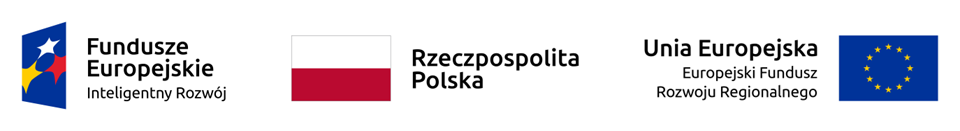 Załącznik nr 6 do SWZWYKAZ OSÓB wyznaczonych do realizacji zamówienia(jeśli dotyczy zgodnie z pkt 8.1.4b SIWZ)NAZWA WYKONAWCY: ………………………………………………………….ADRES:…………………………………………………………………………. Przedmiot postepowania: Zakup i dostawa ogniwa paliwowego zasilanego paliwem wodorowym (kompletnego zestawu wraz z osprzętem)  na potrzeby realizacji projektu pn.: „Eko-efektywny wielopaliwowy układ napędowy z ogniwem wodorowym w jednostce pływającej typu katamaran”- AF-271-10/22Oświadczamy, że ww.  osoby posiadają wskazane doświadczenie. Zobowiązuję się, przed podpisaniem umowy, do przedłożenia odpowiednich dokumentów potwierdzających wskazane doświadczenie  (kserokopie poświadczone za zgodność z oryginałem przez Wykonawcę).Dokument należy sporządzić w postaci elektronicznej i podpisać kwalifikowanympodpisem elektronicznym przez osobę/osoby uprawnioną/e do składania  oświadczeń woli w imieniu podmiotu składającegoImię i nazwiskoWymagania zgodnie z pkt 8.1.4b SIWZInformacja o podstawie do dysponowania osobą*Posiada doświadczenie w dostawie …………. (wpisać ilość) ogniw lub elementów instalacji wytwarzania wodoru lub zasilania wodorem  tj ………………………… (wpisać przedmiot i nazwę projektu) o wartości ……………… zł. (wpisać wartość projektu)  ……………………………(podać podstawę dysponowania)